INDICAÇÃO Nº 236/2018Sugere ao Poder Executivo Municipal, notificação de limpeza e roçagem ao proprietário de área particular localizada ao lado da EE Prof.ª Benedicta Aranha de Oliveira Lino, no bairro São Joaquim.Excelentíssimo Senhor Prefeito Municipal, Nos termos do Art. 108 do Regimento Interno desta Casa de Leis, dirijo-me a Vossa Excelência para sugerir que, por intermédio do Setor competente, seja confeccionada notificação de limpeza e roçagem ao proprietário de área particular localizada ao lado da EE Prof.ª Benedicta Aranha de Oliveira Lino, no bairro São Joaquim, neste município. Justificativa: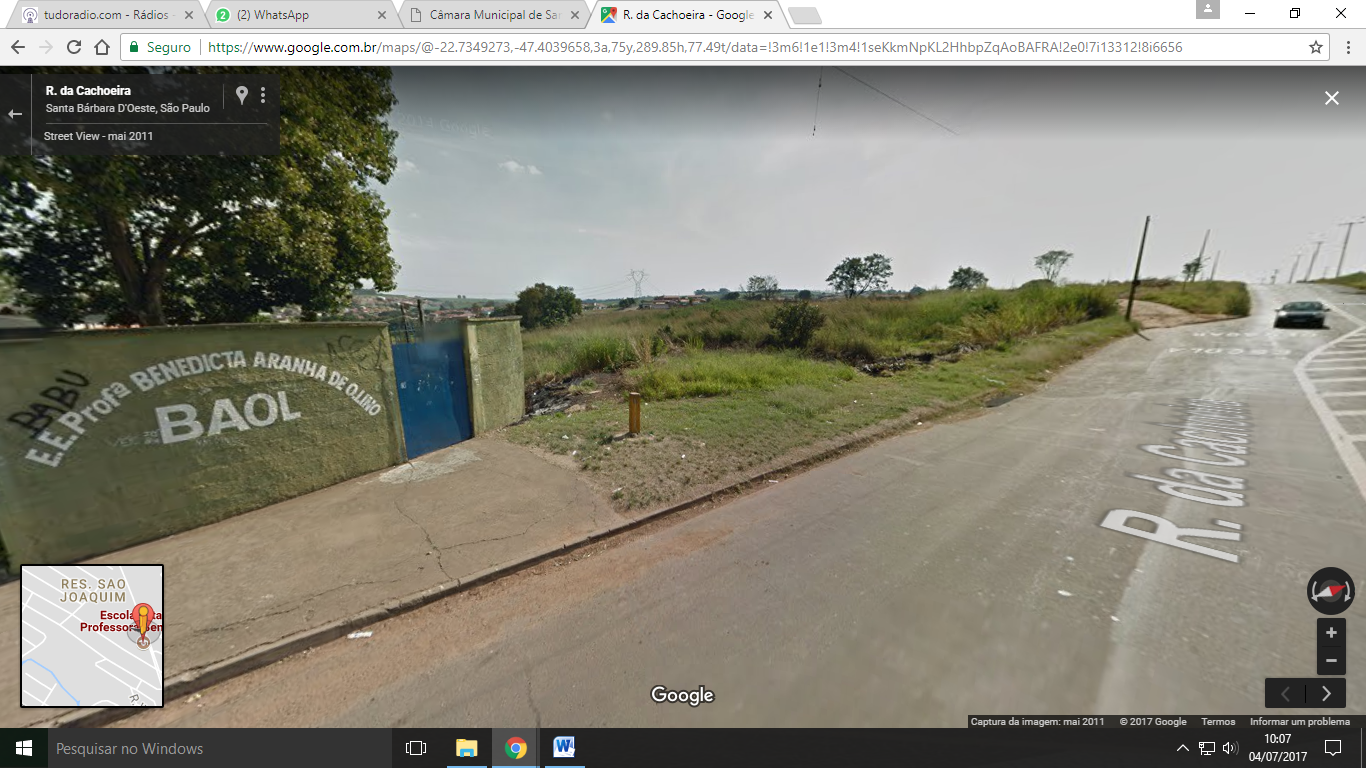 Munícipes procuraram por este vereador solicitando a roçagem e limpeza dessa área particular que há anos não recebe a devida limpeza e roçagem. Segundo os moradores, somente há capinação em alguns pontos de forma “mal feita”, onde o problema com mato alto retorna logo em seguida. Tal fato traz muito incômodo aos moradores vizinhos dessa área, devido o aparecimento de insetos e bichos peçonhentos nas casas, além de se tornar, por assim dizer, um “esconderijo” para que indivíduos pratiquem atos ilícitos no local.Plenário “Dr. Tancredo Neves”, em 11 de janeiro de 2.018.JESUS VENDEDOR-Vereador / Vice Presidente-